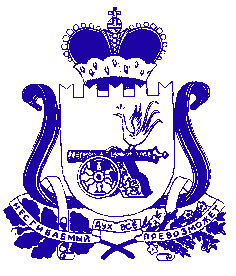 АДМИНИСТРАЦИЯ МУНИЦИПАЛЬНОГО ОБРАЗОВАНИЯ «КРАСНИНСКИЙ РАЙОН»  СМОЛЕНСКОЙ ОБЛАСТИП О С Т А Н О В Л Е Н И Еот 07.11.2022 №529Об утверждении  Порядка создания,реорганизации, изменения типа иликвидации бюджетных, казенных
и автономных муниципальныхучреждений, а также утверждения уставов
муниципальных бюджетных, казенныхи автономных учреждений и внесенияв них измененийВ соответствии с Федеральными законами от 12.01.1996  № 7-ФЗ  «О некоммерческих организациях»,   от 08.05.2010  № 83-ФЗ  «О внесении изменений в отдельные законодательные акты Российской Федерации в связи с совершенствованием правового положения государственных (муниципальных) учреждений», Администрация муниципального образования «Краснинский район» Смоленской областипостановляет: Утвердить прилагаемый Порядок создания, реорганизации, изменения типа и                          ликвидации бюджетных, казенных и автономных муниципальных учреждений, а такжеутверждения уставов муниципальных бюджетных, казенных и автономных учрежденийи внесения в них изменений.	2. Контроль за исполнением настоящего постановления оставляю за собой. Глава муниципального образования«Краснинский район» Смоленской области  				                                          С.В. АрхипенковУТВЕРЖДЕНпостановлением Администрации муниципального образования «Краснинский район» Смоленской области от 07.11.2022 № 529Порядоксоздания, реорганизации, изменения типа и ликвидации бюджетных, казенных и автономных муниципальных учреждений, а также утверждения уставов муниципальных бюджетных, казенных и автономных учреждений
и внесения в них измененийОбщие положенияНастоящий Порядок разработан в соответствии с пунктом 2 статьи 13, пунктами 1.1, 4 статьи 14, пунктом 2.1. статьи 16, пунктом 2 статьи 17.1, пунктом 5 статьи 18, пунктом 1 статьи 19.1 Федерального закона «О некоммерческих организациях», статьями 6 и 31 Федерального закона «О внесении изменений в отдельные законодательные акты Российской Федерации в связи с совершенствованием правового положения государственных (муниципальных) учреждений» и определяет, если иное не предусмотрено федеральными законами, нормативными правовыми актами Президента Российской Федерации или Правительства Российской Федерации, порядок создания, реорганизации, изменения типа и ликвидации муниципальных бюджетных, казенных и автономных учреждений, созданных (планируемых к созданию) на базе имущества, находящегося в муниципальной собственности (далее - муниципальные учреждения), а также порядок утверждения уставов муниципальных учреждений и внесения в них изменений.Создание муниципальных учрежденийМуниципальные бюджетные, казенные и автономные учреждения могут быть созданы путем их учреждения в соответствии с настоящим разделом Порядка или путем изменения типа существующих муниципальных учреждений в соответствии с разделом IV настоящего Порядка.      Учредителем муниципального учреждения от имени муниципального образования «Краснинский район» Смоленской области является Администрация муниципального образования «Краснинский район» Смоленской области.Решение о создании муниципального бюджетного, казенного или автономного учреждения путем его учреждения принимается Администрацией муниципального образования «Краснинский район» Смоленской области в форме постановления.Постановление Администрации муниципального образования «Краснинскийрайон»	 Смоленской области (далее - Администрации района) о создании муниципального бюджетного, казенного или автономного учреждения (далее - муниципального учреждения) должно содержать:а)	наименование создаваемого муниципального учреждения с указанием его типа;б)	основные цели деятельности создаваемого муниципального учреждения, определенные в соответствии с федеральными законами и иными нормативными правовыми актами;в)	наименование органа местного самоуправления, который будет осуществлять функции и полномочия учредителя создаваемого муниципального учреждения;г)	сведения о недвижимом имуществе (в том числе земельных участках), имуществе планируемом к закреплению за создаваемым муниципальным учреждением;д)	предельную штатную численность работников (для казенного учреждения).Проект постановления Администрации района о создании муниципального учреждения подготавливается структурным подразделением Администрации района, уполномоченным на решение вопросов в соответствующей сфере деятельности, в отношении муниципальных учреждений, которые будут находиться в ведении этого структурного подразделения и согласовывается с отделом экономики, комплексного развития и муниципального имущества Администрации района, финансовым управлением Администрации района.Одновременно с проектом постановления Администрации района о создании муниципального учреждения в Администрацию района представляется пояснительная записка, которая должна содержать:а)	обоснование целесообразности создания муниципального учреждения;б)	информацию о предоставлении создаваемому муниципальному учреждению права выполнять муниципальные функции и полномочия (для казенного учреждения), а также осуществлять приносящую доход деятельность.После вступления в силу постановления Администрации района о создании муниципального учреждения, устав муниципального учреждения (далее - устав) утверждается в соответствии с разделом VI настоящего Порядка постановлением Администрации района.Реорганизация муниципальных учрежденийРеорганизация муниципального учреждения может быть осуществлена в форме его слияния, присоединения, разделения, или выделения, в рамках одного типа.Решение о реорганизации муниципального учреждения в форме слияния, разделения или выделения принимается Администрацией района в порядке, аналогичном предусмотренному пунктами 2.2. - 2.6. настоящего Порядка, порядок, предусмотренный пунктом 2.6. настоящего Порядка, в случае реорганизации муниципального учреждения в форме выделения, применяется к вновь создаваемому муниципальному учреждению.Проект постановления Администрации района о реорганизации муниципального(ых) учреждения(й) в форме присоединения подготавливается структурным подразделением Администрации района, уполномоченным на решение вопросов в соответствующей сфере деятельности, и должно содержать:а) наименование муниципальных учреждений, участвующих в процессе реорганизации, с указанием их типов;б)	форму реорганизации;в) наименование(я) муниципального(ых) учреждения(й) после завершения процесса реорганизации;г)	наименование муниципального органа исполнительной власти, осуществляющегофункции и полномочия учредителя реорганизуемого(ых) муниципального(ых) учреждения(й);д) информацию об изменении (сохранении) основных целей деятельности реорганизуемого(ых) учреждения(й);е) информацию об изменении (сохранении) штатной численности (для казенных учреждений);ж)	перечень мероприятий по реорганизации муниципального учреждения с указанием сроков их проведения.Изменение типа муниципальных учрежденийИзменение типа муниципального учреждения не является его реорганизацией.Решение об изменении типа существующего муниципального учреждения в целях создания муниципального казенного учреждения принимается Администрацией района в форме постановления, подготовленного отраслевым структурным подразделением Администрации района.Постановление Администрации района об изменении типа существующего муниципального учреждения в целях создания муниципального казенного учреждения должно содержать:а)	наименование существующего муниципального учреждения с указанием его типа;б)	наименование создаваемого муниципального учреждения с указанием его типа;в)	наименование органа местного самоуправления, осуществляющего функции и полномочия учредителя муниципального учреждения;г)	информацию об изменении (сохранении) основных целей деятельности муниципального учреждения;д)	информацию об изменении (сохранении) штатной численности;е)	перечень мероприятий по созданию муниципального учреждения с указанием сроков их проведения.Постановление Администрации района об изменении типа существующего муниципального учреждения в целях создания муниципального бюджетного учреждения должно содержать:а)	наименование существующего муниципального учреждения с указанием его типа;б)	наименование создаваемого муниципального учреждения с указанием его типа;в)  наименование   органа местного самоуправления, осуществляющего функции и полномочия учредителя муниципального учреждения;г)	информацию об изменении (сохранении) основных целей деятельности муниципального учреждения;д)	перечень мероприятий по созданию муниципального учреждения с указанием сроков их проведения.Постановление Администрации района об изменении типа существующего муниципального учреждения в целях создания муниципального автономного учреждения должно содержать:а) сведения об имуществе, закрепляемом за автономным учреждением, в том числе перечень объектов недвижимого имущества и особо ценного движимого имущества;б) перечень мероприятий по созданию автономного учреждения с указанием сроков их проведения.Проект постановления Администрации района об изменении типа существующего муниципального учреждения в целях создания муниципального казенного учреждения подготавливается отраслевым структурным подразделением Администрации района, уполномоченным на решение вопросов в соответствующей сфере деятельности. Одновременно с проектом постановления Администрации района об изменении типа существующего муниципального учреждения в целях создания муниципального казенного учреждения, структурным подразделением Администрации района, уполномоченным на решение вопросов в соответствующей сфере деятельности,  в Администрацию района представляется пояснительная записка, содержащая обоснование целесообразности изменения типа муниципального учреждения и информацию о кредиторской задолженности учреждения (в том числе просроченной).       4.7. Проект постановления Администрации района  об изменении типа муниципального учреждения в целях создания муниципального бюджетного учреждения подготавливается отраслевым структурным подразделением Администрации района, уполномоченным на решение вопросов в соответствующей сфере деятельности.Предложение о создании муниципального автономного учреждения путем изменения типа существующего муниципального бюджетного или казенного учреждения подготавливается отраслевым структурным подразделением Администрации района, уполномоченным на решение вопросов в соответствующей сфере деятельности, и представляется в Администрацию района по форме, предусмотренной Постановлением Правительства РФ от 28.05.2007 № 325 «Об утверждении формы предложения о создании автономного учреждения путем изменения типа существующего государственного или муниципального учреждения».В случае если изменение типа муниципального учреждения, приведет к невозможности осуществления муниципальным учреждением муниципальных функций, отраслевое структурное подразделение Администрации района, уполномоченное на решение вопросов в соответствующей сфере деятельности, представляет в Администрацию района, пояснительную записку, содержащую информацию о муниципальном учреждении, которому указанные муниципальные функции будут переданы, либо обоснование не передачи.В случае если изменение типа муниципального учреждения приведет к невозможности осуществления создаваемым муниципальным учреждением полномочий органа местного самоуправления по исполнению публичных обязательств перед физическим лицом, подлежащих исполнению в денежной форме, отраслевое структурное подразделение Администрации района,	уполномоченное на решение вопросов в соответствующей сфере деятельности,	представляет в Администрацию района, пояснительную записку, содержащую информацию о муниципальном учреждении, которому указанные полномочия будут переданы.После принятия правового акта об изменении типа муниципального учреждения, отраслевое структурное подразделение Администрации района, уполномоченное на решение вопросов в соответствующей сфере деятельности, подготавливает проект постановления Администрации района о внесении изменений в устав соответствующего муниципального учреждения в соответствии с разделом VI настоящего Порядка.Ликвидация муниципальных учрежденийРешение о ликвидации муниципального учреждения принимается Администрацией района, и должно содержать следующую информацию:наименование учреждения с указанием типа;наименование учредителя;наименование структурного подразделения Администрации района, ответственного за осуществление ликвидационных процедур.Проект постановления Администрации района о ликвидации муниципального учреждения подготавливается отраслевым структурным подразделением Администрации района, уполномоченным на решение вопросов в соответствующей сфере деятельности.       Одновременно с проектом правового акта о ликвидации муниципального учреждения отраслевым структурным подразделением Администрации района, уполномоченным на решение вопросов в соответствующей сфере деятельности, представляется пояснительная записка, содержащая обоснование целесообразности ликвидации учреждений и информацию о кредиторской задолженности учреждения (в том числе просроченной).    В случае если ликвидируемое муниципальное учреждение осуществляет муниципальные функции, пояснительная записка должна содержать информацию о муниципальном учреждении, которому указанные муниципальные функции будут переданы после завершения процесса ликвидации.        В случае если ликвидируемое муниципальное учреждение осуществляет полномочия  органа местного самоуправления по исполнению публичных обязательств перед    физическим лицом, подлежащих исполнению в денежной форме, пояснительная записка должна содержать информацию о муниципальном учреждении, которому указанные полномочия будут переданы после завершения процесса ликвидации.После издания постановления Администрации района о ликвидации муниципального учреждения, отраслевое структурное подразделение Администрации района, уполномоченное на решение вопросов в соответствующей сфере деятельности, обязано:а)	в трехдневный срок довести указанный правовой акт до сведения регистрирующего органа для внесения в единый государственный реестр юридических лиц сведения о том, что учреждение находится в процессе ликвидации;б)	в недельный срок:утвердить состав ликвидационной комиссии соответствующего учреждения;установить порядок и сроки ликвидации соответствующего учреждения в соответствии с Гражданским кодексом Российской Федерации и правовым актом о ликвидации муниципального учреждения.Ликвидационная комиссия:обеспечивает реализацию полномочий по управлению делами ликвидируемого муниципального учреждения в течение всего периода его ликвидации;в десятидневный срок с даты истечения периода, установленного для предъявления требований кредиторами, отраслевое структурное подразделение Администрации района, уполномоченное на решение вопросов в соответствующей сфере деятельности, представляет в Администрацию района для утверждения промежуточный ликвидационный баланс;в десятидневный срок после завершения расчетов с кредиторами  отраслевое структурное подразделение Администрации района, уполномоченное на решение вопросов в соответствующей сфере деятельности, представляет в Администрацию района для утверждения ликвидационный баланс;осуществляет иные предусмотренные Гражданским кодексом Российской Федерации и другими законодательными актами Российской Федерации мероприятия по ликвидации муниципального учреждения.При ликвидации муниципального казенного учреждения кредитор не вправе требовать досрочного исполнения соответствующего обязательства, а также прекращения обязательства и возмещения связанных с этим убытков.Требования кредиторов ликвидируемого муниципального учреждения удовлетворяются за счет имущества, на которое в соответствии с законодательством Российской Федерации может быть обращено взыскание.Имущество муниципального учреждения, оставшееся после удовлетворения требований кредиторов, а также имущество, на которое в соответствии с федеральным законодательством Российской Федерации не может быть обращено взыскание по обязательствам ликвидируемого учреждения, передается ликвидационной комиссией в отдел экономики, комплексного развития и муниципального имущества Администрации района, осуществляющему функции по управлению муниципальным имуществом.Утверждение уставов муниципальных учреждений и внесение в них измененийУстав муниципального учреждения, а также внесение изменений в него утверждаются постановлением Администрации района.Устав должен содержать следующие разделы:а) общие положения, устанавливающие наименование (с указанием типа) и информацию о месте нахождения муниципального учреждения, а также наименование учредителя и собственника имущества муниципального учреждения;б)	цели и виды деятельности учреждения в соответствии с федеральным законом, иным нормативным правовым актом, муниципальным правовым актом;в)	организация деятельности и управление учреждением;г)	имущество и финансовое обеспечение;д)	представительства и филиалы учреждения.       В случаях, предусмотренных федеральными законами, муниципальными правовыми актами, устав муниципального учреждения может также содержать иные разделы.Устав муниципального казенного или бюджетного учреждения должен содержать:наименование муниципального учреждения с указанием в наименовании его типа соответственно «бюджетное учреждение» или «казенное учреждение»;информацию о месте нахождения муниципального учреждения;наименование учредителя и собственника имущества муниципального учреждения;наименование структурных подразделений Администрации района;- указания о структуре, компетенции органов управления учреждения, порядке их формирования, сроках полномочий и порядке деятельности таких органов;положения об ответственности руководителя учреждения;исчерпывающий перечень видов деятельности (с указанием основных видов деятельности и иных видов деятельности, не являющихся основными), которые муниципальное учреждение вправе осуществлять в соответствии с целями, для достижения которых оно создано, а в случае предоставления муниципальному казенному учреждению права на осуществление приносящей доходы деятельности - исчерпывающий перечень видов такой деятельности;порядок распоряжения имуществом, приобретенным муниципальным бюджетным учреждением за счет доходов, полученных от приносящей доходы деятельности, который в том числе устанавливает обязанность учреждения представлять такое имущество к учету в реестре муниципального имущества в установленном порядке;порядок передачи муниципальным бюджетным учреждением некоммерческим организациям в качестве их учредителя или участника денежных средств, иного имущества, за исключением особо ценного движимого имущества, закрепленного за ним собственником или приобретенного бюджетным учреждением за счет средств, выделенных ему собственником на приобретение такого имущества, а также недвижимого имущества;порядок осуществления крупных сделок и сделок, в совершении которых имеется заинтересованность;запрет на совершение сделок, возможными последствиями которых является отчуждение или обременение имущества, закрепленного за муниципальным учреждением, или имущества, приобретенного за счет средств, выделенных этому учреждению из местного бюджета или бюджета государственного внебюджетного фонда Российской Федерации, если иное не установлено законодательством Российской Федерации;положения об открытии лицевых счетов муниципальному учреждению в финансовом органе муниципального образования, а также об иных счетах, открываемых муниципальным бюджетным учреждениям в соответствии с пунктом 1 статьи 30 Федерального закона «О внесении изменений в отдельные законодательные акты Российской Федерации в связи с совершенствованием правового положения государственных (муниципальных) учреждений»;положения о ликвидации муниципального учреждения по решению собственника имущества и распоряжении собственником имуществом ликвидированного учреждения, если иное не предусмотрено законодательством Российской Федерации и иными нормативными правовыми актами Российской Федерации;сведения о филиалах и представительствах;указание на субсидиарную ответственность муниципального образования по обязательствам муниципального казенного учреждения.Содержание устава муниципального автономного учреждения должно соответствовать требованиям, установленным Федеральным законом «Об автономных учреждениях».